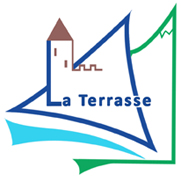 Mairie de La Terrasse         102, place de la mairie38660 LA TERRASSETél : 04 76 08 20 14 Courriel : bienvenue@mairie-laterrasse.frSite Internet : www.mairie-laterrasse.frCette demande doit préalablement être soumise pour accord au maire de la commune de résidence.ELEVE : NOM : …………………………………………………..		Prénom : ……………………………………………………Classe : ………………………………………………….		Lieu de naissance : …………………………………….Date de naissance : ………./…………./……….		Ecole suivie en 2023/2024 : ……………………………………………………………………………..Adresse de l’enfant : ………………………………………………………………………………………………………………………………….Code postal : …………………….	Ville : …………………………………………………………Téléphone : ………………………………………  Courriel : ………………………………………………………………………PARENT 1 : 							PARENT 2 :NOM : …………………………………………………………		NOM : …………………………………………………		Prénom : …………………………………………………….		Prénom : …………………………………………….Adresse: …………………………………………………….		Adresse: …………………………………………….……………………………………………………………………   	               ……………………………………………………………Code postal : ……………Ville : ……………………….		Code postal : ……………Ville : ……………….Téléphone : ………………………………………………..		Téléphone : ……………………………………….MOTIF DE LA DEMANDE : ………………………………………………………………………………………………………….…………………………………………………………………………………………………………………………………………………..…………………………………………………………………………………………………………………………………………………..Signature du parent 1 :					Signature du parent 2 :Attention, le document doit être signé par les deux parents. Aucun dossier incomplet ne sera accepté. Avis du maire de la commune de résidenceAvis du maire de la Terrasse